TEXAS DEPARTMENT OF HOUSING AND COMMUNITY AFFAIRS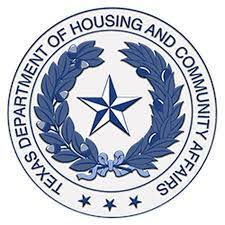 				TEXAS BOOTSTRAP LOAN PROGRAM FUNDING CHECKLIST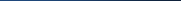 TDHCA PROGRAM SERVICES USE ONLYThe Administrator may request the Bootstrap Program Administrative Fee only after the Owner-Builder has completed construction on their home and closed the Bootstrap Loan.Funding Documents Original TDHCA Real Estate Lien Note Certified Copy of the Closing Disclosure & Texas Disclosure (T-64) Certified Copy of Special Warranty Deed with Vendor’s Lien Certified Copy of Subordination of Lien Certified Copy of TDHCA Deed of Trust Copy of Survey and Title Letter Copy of Notice of Invalidity of Oral Agreements Copy of Document Correction Agreement Copy of Self-Help Affidavit Initial Loan Contact Information Copy of Affidavit of Identity Copy of Affidavit of Occupancy Copy of Mortgage Fraud Notice Copy of W-9  Copies of Other Executed Lien Documents (Deeds of Trust & Notes) Copy of Certificate of Occupancy or Final Inspection (as applicable)Reviewed by:Date:Loan #:Loan #:Owner-Builder Name:Owner-Builder Name:Administrator:Administrator:TDHCA Loan Origination Agreement #:TDHCA Loan Origination Agreement #:Requesting Bootstrap Loan Proceedsin the amount of:Requesting Bootstrap Loan Proceedsin the amount of:$     $     $     Requesting Bootstrap Administrative Fee in the amount of (10% of Loan Amount):Requesting Bootstrap Administrative Fee in the amount of (10% of Loan Amount):$     $     $     Total Amount of Bootstrap Funds Requested:Total Amount of Bootstrap Funds Requested:$     $     $     ADMINISTRATOR/TITLE COMPANYADMINISTRATOR/TITLE COMPANYBANKBANKBANKWire to:Bank Name:Bank Name:Address:Address:Address:Telephone:Telephone:Telephone:Contact Name:Account #:Account #:GF #:Bank ABA Routing #:Bank ABA Routing #:Signature:Printed Name:Title:Date: